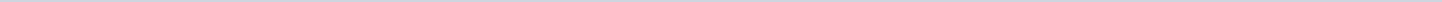 Index (1 onderwerp)1 Benoeming raadsleden Meerschap PaterswoldeBenoeming raadsleden Meerschap PaterswoldeMetadataDocumenten (1)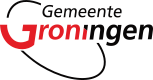 Gemeente GroningenAangemaakt op:Gemeente Groningen28-03-2024 14:30RaadsvoorstellenPeriode: 2024Laatst gewijzigd20-09-2022 12:17ZichtbaarheidOpenbaarStatus-#Naam van documentPub. datumInfo1.Benoeming raadsleden Meerschap Paterswolde20-09-2022PDF,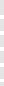 78,19 KB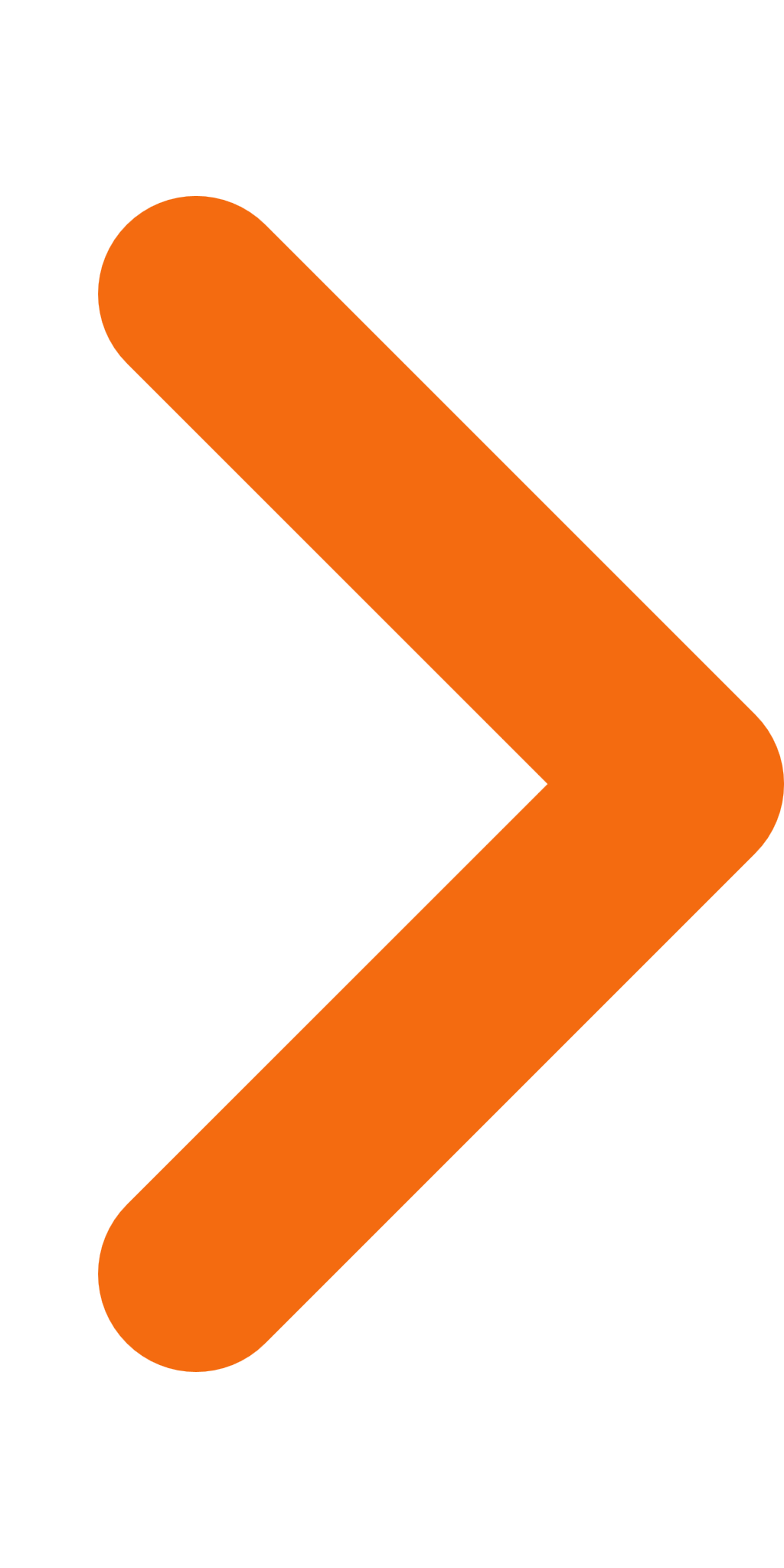 